Теребовлянський центр позашкільної роботи дітей та юнацтва«Богатирські  ігри»сценарій виховного заходудо дня Захисника Вітчизни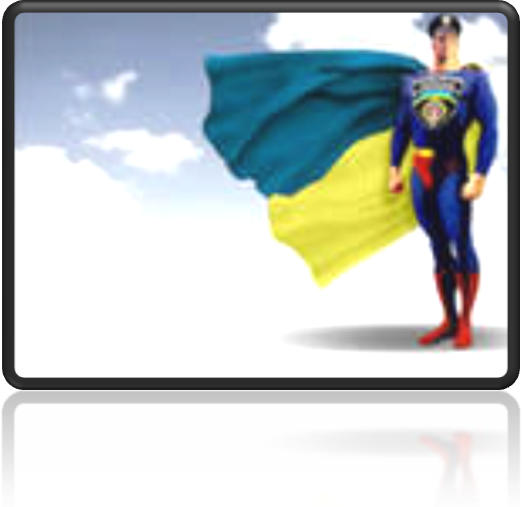 Теребовля - 2014 Сьогодні ми зібралися для того, щоб привітати зі святом наших хлопчиків,                     адже вони — майбутні захисники Вітчизни. 
Ми раді вас вітати на святі! .14 жовтня у календарі позначено як День Захисника Вітчизни. І вже стало традицією вітати у цей день усіх чоловіків, хлопчиків. Напевне, цим жінки хочуть зайвий раз підкреслити у чоловіків риси, як мужність, сміливість. Щиросердя, шляхетність.Сьогодні в нашій групі свято, 
Тут сміху, радості багато. 
Сьогодні хлопчиків вітаєм, 
Всього найкращого бажаєм. 



Хоробрими, сміливими ростіть, 
Кордони України бережіть, 
Продовжуйте батьківську справу, 
Ростіть Вітчизні, і батькам  на славу.Отже, ростіть мужніми, сильними, надійними і завжди будьте опорою своєї сім’ї та народу.   Хлопчики всі як на підбор…. От я і пропоную помірятися силою.                     Силою тіла, силою розуму, силою мора, силою кмітливості та ін..Ми розпочинаємо «Богатирські  ігри»Всі готовіКонкурс1. Для розігріву «Силою меча»З газет змайструвати собі меч та шолом  імітуючи «Богатирів» під музику виступають як на арені бою. Граціозно, величаво, мужньо.Муз.  Богатырская наша сила А сьогодні, дорогі наші хлопчики, ви ще раз доведете, що ви виростете добрими і сміливими, мужніми і надійнимиНу що ж, у путь, хлоп’ята. Хлоп’ята, в путь, в путь, в путь! 
Цікава гра чекає, 
Мама переживає. Хлоп’ята, в путь! 
Сміливим, чесним будь! У путь! Конкурс2   Пісенний конкурс.Заспівати воєнну, солдатську  пісню.Варіанти різноманітніКонкурс3    Інтелектуальна розминка. Богатирі всіх часів багато мандрували, тому багато знали. Наші хлопці – також багато знають та можуть відповісти на будь – яке складне питання. Тому я проводжу конкурс кмітливих.
1. Назвіть третій день тижня. (Середа)2. Підземна частина  рослини. (Корінь)3. Цілий день вона літає, нектар з квітів збирає. (Бджола)4. Вона мешкає в хатинці на курячих ніжках.(Баба Яга)5.Яких камінців не має в морі?(Сухих) 6. Він має дванадцять місяців. (Рік)7. Перша книжка школяра. (Буквар)8.Могутнє дерево, плоди якого полюбляють свині. (Дуб)9. Приміщення для книг. (Бібліотека)10.Яким гребінцем не розчешеш голови? (Півнячим)11. Дерево із свічками. (каштан)12. Навчальна година у школі. (урок)13. Що буває в порожній кишені? (дірка)14. Коли хлопцю виповнюється 18 років, він збирається до …(Армія)15. Комаха із зразковою талією. (оса)Конкурс4 «Портрет принцеси»Богатирі  вміли гарно малювати. Коли не було битви кожен займався своїм улюбленим ремеслом. І в нас зараз відбудеться конкурс живопису. Треба намалювати портрет принцеси. Свій ідеал жіночої краси, свою мрію. Хлопчики довели, що вони справжні богатирі. Зараз нехай відпочинуть, а я заспіваю вам частівки про кожного. Отже, я гадаю, що ви  не будуть сердитись на мій жартівливий сюрприз. Частівки:А сусід мій Миросла— 
Він у батька один син. 
Списать йому не дала, 
Підманула, підвела. А у нашого Іванка
Для дівчат завжди є гроші. 
З ним я дружбу заведу 
І з ума його зведу. Саша Артемчику моргала, 
Ледь зі стільчика не впала. 
Він прикинувся умить, 
Що у нього зуб болить. А Миколка, а Миколка 
Коло мене, як на голках. 
Його ліктем я штовхну 
І до тями доведу. Я Курносику сказала, 
Що на лавочці чекала. 
Він на мене подивився 
І страшенно розгубився. Раміз — козацький ватажок — 
Ходить в школу без книжок. 
На перервах він літає, 
Мабуть, все на світі знає. А у Жені, а у Жені 
Є цукерочки в кишені. 
Я до нього посміхнусь, 
Цукерочками пригощусь. 
Я ж тебе підманула, я ж тебе підвела, 
Я до тебе посміхалась, 
бо цукерків хтіла я. Конкурс5 «Хвалько» мабуть, найбільший сюрприз сьогодні ще попереду.  Сьогодні, в День захисника Вітчизни, ваші мами розкажуть нам про те, які ви вдома помічники. Слово вам, мами. (3 бали) Підведемо підсумки:Конкурс завершився.Час подарунків.Вітаємо вас зі святом і зичим:
Хай усмішка сяє на ваших обличчях,
Здоров'я міцного ми вам бажаєм,І все що вам треба, хай кожен з вас має.Любі хлоп’ята! 
Хай вами гордяться 
Ваші мама і тато.Педагог: Щиро дякую. До побачення.